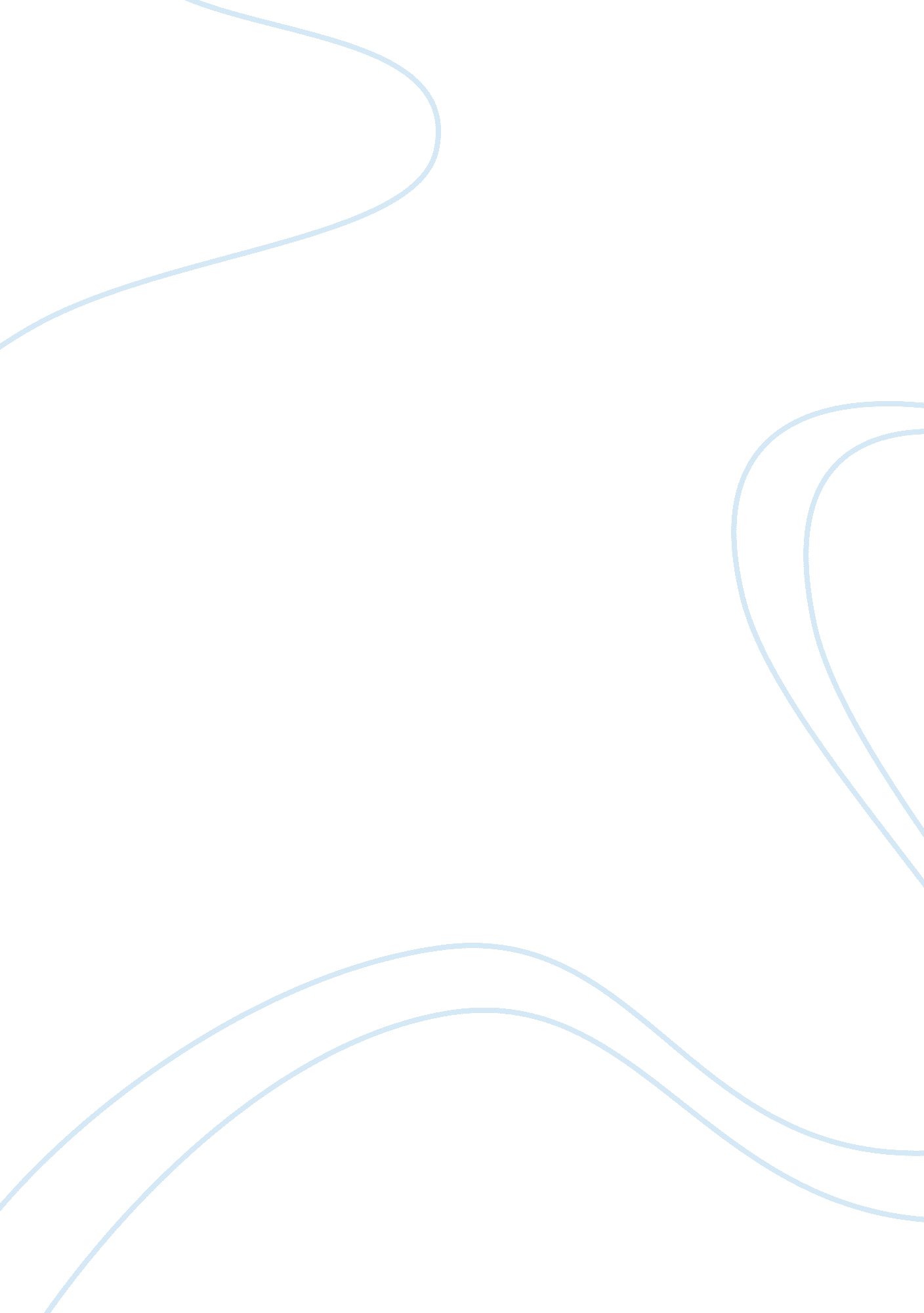 Project management 2Business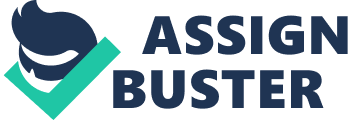 Project Management 2 Project management 2 Introduction Every single day that comes and passes, projects are launched while others are completed. Companies, as well as individuals initiate and complete such projects. These projects are expedited in fields that encompass gaming, construction, marketing, medicine, pharmacy, military, technology, and robotics among others. Not all projects typically succeed as their innovators envisioned at the onset. 
First Project 
The first project that graces my list is the human charger. Many people have problems with their cell-phone batteries that run out very fast when they try to run several important applications on them. When cell phones go off due to battery issues, important lines of communication are broken, which, in turn influences our economy negatively. The human charger will not only mitigate but also eliminate the problem. In addition, the human charger will be cheaper as the only requirement for its operation is the body of a human being. 
Pros 
Cons 
Convenient 
Versatile 
Time and energy-saving 
Will kill cell phone charger market 
Uncertain if it will work equally on all humans due to the differences espoused by human beings 
I have a deep conviction that this project will change the world positively if successfully adopted. 
Second Project 
The second project I will bring to the fore is the flying car. Many a times, a lot of time is wasted in unending traffic jams that would rather have been used more creatively to build the economy. The flying car will revolutionize air travel by saving on costs for traveling by planes. 
Pros 
Cons 
Time-saving 
Cheaper for air transport as compared to planes 
Production costs high 
Fuel inefficient 
I believe this project will help companies save on money they spend on their personnel for travel on different platforms. 
Third Project 
The third project that I would wish to bring to the front line and ensure its growth and implementation is the intelligent window. The intelligent window employs an electrical glaze on windows that can be converted into heat energy to warm houses during the winter season. This revolutionary project will help save on the sumptuous sums of money spent on warming homes during the winter season. Additionally, the glazing darkens significantly during the summer to reduce the amount of heat getting into houses. 
Pros 
Cons 
Cost-efficient 
Flexible 
Energy saver 
Expensive to install at first 
I believe this invention will reduce the cost of warming up houses during the winter by 20%, which is extremely significant towards saving the environment. 
Fourth Project 
My fourth project that I would like to see prosper is the eye tracking system pioneered in Sweden. The eye tracking system lets users control computers using only their eyes. This system makes the computer mouse a redundant tool to use when it comes to controlling computers. In addition, it makes it easy for someone to control a computer without physically having to move which saves on time. 
Pros 
Cons 
Time saving 
Efficient 
Energy saving 
An asset to those with mobility issues 
Versatile 
Expensive 
Conclusion 
In conclusion, all the projects I wish to actualize are workable and achievable if succinct measures are taken in their execution. These projects, once executed, will make work much hassle-free for humans thus ensuring that time is expended on other more important tasks. 